                       ПРОФЕСИОНАЛНА ГИМНАЗИЯ ПО ОБЛЕКЛО И  ТУРИЗЪМ 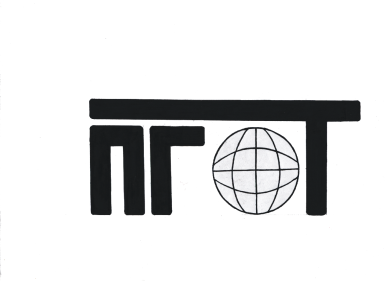         “СВЕТИ ИВАН РИЛСКИ”               гр. Перник, ул. “Силистра” №10, тел. 076/607053, info-1403237@edu.mon.bgДОГ-ЖА/Г-Н .............................................................КЛАСЕН РЪКОВОДИТЕЛНА ........... КЛАСЗАЯВЛЕНИЕОт............................................................................................................................................родител на...............................................................................................................................ученик в ......... клас за учебната...............................адрес: ........................................................................................................................................тел. за контакт: ............................................................Относно: Отсъствия по уважителни причини до 3 дни в една учебна година, съгласно чл.62, ал.1, т.3 от Наредбата за приобщаващо образование и чл.70, ал.1, т.3 от ПДПГОТУВАЖАЕМА ГОСПОЖО ДИРЕКТОР, Моля да разрешите отсъствието на сина/дъщеря/ ми ......................................................................................................................................................................................................Ученик/чка/ в ............ клас за уч. от ............................. до ..................................................... ,Отсъствието се налага поради....................................................................................................................................................................................................................................................... ,.............................................................................................................................................................................................................................................................................................................Надявам се изложените причини да бъдат счетени за основателни и отсъствието да бъде разрешено. В случай на отказ, моля да бъда уведомен/а своевременно.Дата........................                                                            с уважение:Гр. Перник                  					 Подпис:........................................